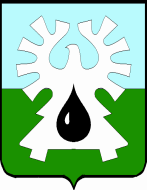 ГОРОДСКОЙ ОКРУГ УРАЙХАНТЫ-МАНСИЙСКОГО АВТОНОМНОГО ОКРУГА - ЮГРЫДУМА ГОРОДА УРАЙРЕШЕНИЕот  11 июня 2021 года                                                                                     № 44О согласовании кандидатурдля занесения на городскую Доску Почета          В соответствии с пунктом 6 Положения о городской Доске Почета, утвержденного постановлением администрации города Урай от 23.08.2017 №2431, рассмотрев ходатайство администрации города Урай, и на основании представленных документов (решений собраний трудовых коллективов, профсоюзных, общественных организаций), Дума города Урай решила:1. Согласовать для занесения на городскую Доску Почета следующие кандидатуры:Председатель Думы города Урай			                   Г.П.Александрова№п/пФамилия, имя, отчествоДолжность.Организация, учреждение1.Алексеева Татьяна НиколаевнаНачальник отдела проектных работ и экспертизы проектов и смет. Территориально-производственное предприятие «Урайнефтегаз» общества с ограниченной ответственностью «ЛУКОЙЛ – Западная Сибирь»2.БабушкинНиколай ВасильевичУчитель трудового и профессионального обучения. Казенное общеобразовательное учреждение Ханты-Мансийского автономного округа – Югры «Урайская школа - интернат для обучающихся с ограниченными возможностями здоровья»3.БеляеваГалина ТимофеевнаЧлен Совета первичной организации ветеранов Урайской городской клинической больницы4.Голованова Наталья МихайловнаУчитель русского языка и литературы.Муниципальное бюджетное  общеобразовательное учреждение гимназия имени А.И. Яковлева5.ГрунинИван НиколаевичСлесарь – ремонтник механо-ремонтного участка. Общество с ограниченной ответственностью «Урай нефтепромысловое оборудование – Сервис»6.Давлетгареев Закуан Сафуанович Стропальщик 4 разряда. Урайский филиал общества с ограниченной ответственностью «Компания по ремонту скважин «Евразия»7.Дьячков Виктор АнатольевичСлесарь по контрольно – измерительным приборам и автоматике группы эксплуатации средств автоматизации участка эксплуатации средств автоматики и телемеханизации линейной производственно-диспетчерской станции «Шаим».Филиал Урайского управления магистральных нефтепроводов акционерного общества «Транснефть – Сибирь»8.ЕрпаловаЛюбовь АлександровнаСменный инженер диспетчерской производственной службы по обслуживанию инженерных сетей, теплоэнергетического и газового оборудования. Акционерное общество «Урайтеплоэнергия»9.ЗиновьеваНаталья ЮрьевнаАппаратчик пастеризации (и охлаждения молока). Акционерное общество «Агроника»10.КазанцеваИрина АлександровнаМайор полиции, заместитель начальника отдела по вопросам миграции. Отдел Министерства внутренних дел Российской Федерации по городу Ураю11.Кашигина Алёна ВалерьевнаИнструктор – методист. Муниципальное автономное учреждение «Спортивная школа «Старт»12.Киврин Федор ИвановичВодитель автомобиля (пожарного) отдельного поста 115 пожарно-спасательной части. Федеральное государственное бюджетное учреждение «19 отряд федеральной противопожарной службы государственной противопожарной службы по ХМАО – Югре (договорной)»13.КлевцоваСветлана МиннегаяновнаГлавная медицинская сестра.Бюджетное учреждение Ханты-Мансийского автономного округа – Югры «Урайская окружная больница медицинской реабилитации»14.Когтева Альфия АкмаловнаПедагог дополнительного образования.Муниципальное бюджетное  учреждение молодежи и дополнительного образования «Центр молодежи и дополнительного образования»15.Кравцов Александр ВикторовичПреподаватель художественного отделения.Муниципальное бюджетное учреждение дополнительного образования «Детская школа искусств»16.КузьминЮрий НиколаевичВодитель автомобиля 4 разряда автоколонны №1. Общество с ограниченной ответственностью «Урайское управление технологического транспорта»17.Ларина Валентина ВасильевнаЧлен Совета первичной организации ветеранов ЦБПО ТПП «Урайнефтегаз»18.ЛеваяНина ГригорьевнаВоспитатель.Муниципальное бюджетное дошкольное образовательное учреждение «Детский сад №21»19.МеликовТурдикул ТаировичСтарший производитель работ.Филиал №6 акционерного общества «Государственная компания «Северавтодор»20.МельниковаИрина ВладимировнаНачальник хозяйственного отдела. Культурно-досуговой центр «Нефтяник» муниципального автономного учреждения «Культура»21.Минина Ольга ГеоргиевнаСлесарь по эксплуатации и ремонту газового оборудования 4 разряда цеха по обслуживанию и ремонту газового и теплотехнического оборудования. Акционерное общество «Шаимгаз»22.ОдинцоваСветлана ВасильевнаЗаместитель руководителя по организационно-методической работе.Бюджетное учреждение Ханты-Мансийского автономного округа – Югры «Урайская городская клиническая больница»23.ПогосянАндраник ГарегиновичБурильщик эксплуатационного и разведочного бурения скважин на нефть и газ 7 разряда службы буровых работ.Урайская экспедиция общества с ограниченной ответственностью «СГК-Бурение» 24.ПтицынСергей ВладимировичИнженер - программист ведущий группы автоматизированных систем управления Службы корпоративных и технологических автоматизированных систем управления. Филиал акционерного общества «Россети Тюмень» Урайские электрические сети25.РусаковЕвгений АнатольевичМастер по добыче нефти, газа и газового конденсата цеха по добыче нефти, газа и газового конденсата. Общество с ограниченной ответственностью «ТУРСУНТ»26.Салахов Эдуард МиргасимовичЭлектромонтер по ремонту и обслуживанию электрооборудования 5 разряда цеха электрических сетей №1. Сервисный центр «Урайэнергонефть» Западно-Сибирского регионального управления общества с ограниченной ответственностью «ЛУКОЙЛ-ЭНЕРГОСЕТИ» 27.СафинаФаниля ГабделахатовнаУчитель математики. Казенное общеобразовательное учреждение Ханты-Мансийского автономного округа – Югры «Урайская школа для обучающихся с ограниченными возможностями здоровья»28.СеменовАндрей ПрокопьевичИнженер 1 категории лаборатории экологии и промышленной санитарии.Цех научно-исследовательских и производственных работ города Урай общества с ограниченной ответственностью «Центр научно – исследовательских и производственных работ»29.СеребренниковаЛюдмила АлександровнаМедицинская сестра постовая.Казенное учреждение Ханты-Мансийского автономного округа -  Югры «Урайский специализированный Дом ребенка»30.СмирныхСветлана ВладимировнаЗубной врач. Автономное учреждение Ханты-Мансийского автономного округа – Югры «Урайская городская стоматологическая поликлиника»31.СулеймановРадик АхнафовичИнженер – технолог 1 категории технологической службы.Сервисный центр по ремонту и промысловому обслуживанию УЭЦН в городе Урае общества с ограниченной ответственностью «ЛУКОЙЛ ЭПУ Сервис»32.ТихоноваМарина ФедоровнаМашинист насосных установок производственной службы канализации. Акционерное общество «Водоканал»33.ФедотоваЕлена НиколаевнаКладовщик жилищно-эксплуатационного участка. Сервисный центр социальных объектов территориально-производственного предприятия «Урайнефтегаз» общества с ограниченной ответственностью «Управление социальных объектов»34.ЦикулаевСерафим НиколаевичВоспитанник.Муниципальное бюджетное учреждение дополнительного образования «Детская школа искусств».35.ШибаеваАльбина МударисовнаПреподаватель иностранного языка. Бюджетное учреждение профессионального образования Ханты-Мансийского автономного округа – Югры «Урайский политехнический колледж»